Catholic Church of Sts. Peter and Paul, Northfields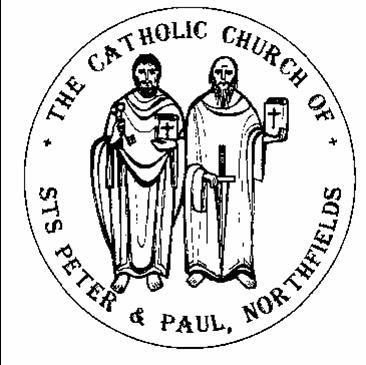 38, Camborne Avenue, Ealing, London, W13 9QZ.  Tel. 020 8567 5421e-mail: northfields@rcdow.org.uk; website: http://parish.rcdow.org.uk/northfieldsFacebook page: https://fb.me\38camborneavenueParish Priest: Fr. Jim Duffy; Parish Deacon Rev Andrew GoodallPastoral Assistant: Anna Maria Dupelycz; Parish Administrator: Rosa BamburyAlternative Number: 07787 048144 (Anna); northfieldscat@rcdow.org.uk  Office Opening Hours Closed Sacraments and Devotions:Suspended until further notice.Psalter Week 2___________________________________________________________________________________________________Second Sunday of Lent Year B Sunday 28thth February 2021  __________________________________________________________________________________________________Readings:This Week (2nd Lent Year B)  Genesis 22:1-2, Ps 115:10, Mark 9:2-10Next Week (3nd Lent Year B)  Exodus 17:3-7, Ps 94:1-2, John 4:5-42__________________________________________________________________________________________________Reflection from Father Hilary.			THE WHOLE HUMAN RACE NEEDS LENTYes – It is not just for Christians.  It is for the whole world too in the sense that there is a huge need for much repentance because of evil and wrongdoing on a vast scale.  Immeasurable is injustice, corruption and wickedness of all kinds – terrible unloving attitudes, greed, selfishness, shallowness, sexual irresponsibility, lack of respect for the dignity of people.  Oh Dear!  However, one doesn’t forget the fact that there is immense goodness also.But the Lord is at hand.  Rejoice.  What he offers us and the world in scripture is LOVE, JOY AND PEACE, patience, kindness, goodness, trust, gentleness and self-control.  He offers us top class LOVE, JOY AND PEACE.   It is, he tells us, a Love, Joy and Peace, BEYOND MERE HUMAN UNDERSTANDING, WHICH THE WORLD CANNOT GIVE US.  Do we believe him – enough?  “Lord, we do believe, help our unbelief”.  Are we receptive enough?  But if these priceless gifts are to be ours, they are dependent on true repentance by every individual. So why am I writing all this?  So that all of us will think and pray every day of Lent and beyond for the whole world and not confine Lent to us members of the Church.  Let us offer our daily prayers and crosses in union with Our Lord’s.  Pray for organisation, businesses, Churches, political parties, governments, all countries.  Work and pray for the destruction of ugliness of all evil and for the promotion instead of the beauty of goodness and greatness. Please use for private prayer.Celebration of Mass will continue through the current lockdown. - Monday, Wednesday and Friday at 11.15am, Sunday at 9am, 11.15am and an evening Mass at 6pm Tuesday Saturday and Sunday.  If you are shielding, considered vulnerable or not feeling well, please do not come to church – the removal of the obligation to attend Mass is still in operationDuring this critical time, please do not mingle or stop to chat with anyone outside your ‘bubble’ either inside or outside the church as stipulated by Government guidelines.Please be aware that numbers allowed in the church at any one time are restricted, the wearing of face coverings is mandatory (unless exempt), as is the use of hand sanitiser on entry and exit of the building. Please be courteous to the volunteer stewards when you are asked to comply with the protocols that are in place.  They are there to ensure the protection and safety of everyone.Please take a copy of the newsletter to anyone who may not be able to get out.  Prayer resources will be replenished on the table at the back of the church.  Details of live streamed Masses from churches in the diocese can be found at https://rcdow.org.uk/news/how-to-participate-in-mass-during-the-coronavirus-outbreak/ and other prayer resources at https://rcdow.org.uk/news/resources-during-mass-suspension/In order for us to be able to offer and maintain the above at this time, it is essential that the church is cleaned daily following the Diocesan and Government guidelines that we have been given. This is not possible without the help of volunteers.  We are in need of more parishioners to join the team of volunteers for both cleaning and stewarding.  Cleaning takes place immediately after Mass has finished.  If you would like to volunteer, please contact Rosa on the parish email northfields@rcdow.org.uk or by leaving a message on the office Ansa phone 0208 567 5421 with your contact details.  An estimate of 3 stewards per Mass and 2 cleaners.  Please seriously consider helping during this time.Test and Trace- As per government guidelines, we are required to ask parishioners to leave details of names and phone numbers when attending the church.  Complete a short form or use the QR code with NHS app.Mass Intentions are now being accepted.  Please make your request via email, by calling the parish office or completing a form found at the front of the church.Safeguarding  Many thanks to Susie Worthington for agreeing to be the new parish Safeguarding rep.  She can be contacted on northfieldssg2@safeguardrcdow.org.uk Masses this WeekSunday 28th February (2nd Lent Year B)								Thursday 4th March (St Casimir)							(Sat.) 6.00pm . Mathilda O’Neill (Ann.)												No Mass											 9.00am	Peter Joseph & Elisa Boniface (Ann.)																								11.15am		Adam Szpytman (LD.)											Friday 5th March (Womens World Day of Prayer)		 6.00pm	Daniella Dunleavey (1st Ann.)									11.15am 	 Private Intention								Monday 1st March 	(St David)												Saturday 6th March									11.15am		Ger Sheehy (LD.)														No Morning Mass										Tuesday 2nd March															Sunday 7th March (3rd Lent Year B)			11.15am 	Funeral Mass Richard Armstrong RIP							(Sat.) 6.00pm Patrick Lyons (Ann.)																												 9.00am 	Monica O’Neill & Family (Int.)gWednesday 3rd March (St Katherine Drexel) 							11.15am 	Jadwiga Treszka (Ann.)							11.15am	 Mickey McGurk (LD.)								 				 6.00pm	Alan Ashley (LD.)				Rest in Peace   We pray for the repose of the soul of : Richard Armstrong whose requiem will be celebrated on Tuesday 2nd March at 11.15am.  This Mass will replace the normal Mass of the day.  Please be aware that only 30 people are allowed to attend a funeral, this should be Family and invited friends only. Prayers for the Sick    We pray for those suffering from illness and their carers: Mary O’Brien, Barbara Lennon Snr, Teresa Hartnett, Stephania Pullin, Geraldine Davison, Michael Davison, Sylvia O’Connor, Maria da Silva, Dave Mortby, Cerys Edwards, Andrew Chandiram, Ivan Mahon-Smith, Kathleen Walsh, John Zielinski, Maria diMarco, Donna O’Hagan, Eileen Mullin, Ann Hagan, Alan Worman. Sankar Ghosh, Margaret Adu and Fr Dan O’Malley.   Our Lady, help of the Sick, pray for us.Prayers for those Recently Deceased and Anniversaries    We pray for the repose of the souls of Alexander Hughes, Adam Spzytman, Richard Armstrong, Ger Sheehy, Mickey McGurk, and Alan Ashley and all those whose anniversaries occur around this time, including, Mathilda O’Neill, Daniella Dunleavey, Patrick Lyons, Jadwiga Treszka, Joseph and Elisa Boniface.   May their souls and the souls of all the faithful departed through the mercy of God rest in peace.  AmenOffertory Envelopes    Should you wish to still make your regular church offerings, please post them through the parish office door, or place them in one of the collection baskets at the back of the Church during Masses.  Should you wish to switch to standing order: This can be done online via the parish website https://parish.rcdow.org.uk/northfields/donate/  Should you not have internet access, please contact Rosa, or leave a message on the parish ansa phone.Cafod Lent Appeal is this month. Help transform lives today! In Ethiopia, Abdella walks ten hours a day to find water for his family. We in Northfields can help to support communities like Abdella’s by donating to CAFOD’s Lent Appeal online: https://cafod.org.uk/Give/Donate-to-CAFOD/Lent-Appeal  You can also donate by text. Text LENT 10 to 70460 to give £10 or text LENT 20 to give £20. If you’d like to donate but don’t want any marketing communications, text LENTNOINFO to 70460. Heartfelt thanks! Celebrating Lent – please check parish website and Facebook page for up to date information.1. Stations of the Cross   online on Friday 12th March, 10.00am.  Details will be published next week.  Please contact Anna for more details.3. Prayer Resources  are available from the back of the church and also posted on the website and Facebook page.Catechesis  (Contact Anna initially on northfieldscat@rcdow.org.uk or 07787 048144 with enquiries and queries.  Please include a mobile number with your e-mail enquiryCommunications Please enter the above e-mail address into your contacts list/address book as e-mails have been known to go straight into junk/spam.  Please check all your e-mail folders from time to time.Preparation For First Reconciliation/Eucharist 2021  The next sessions on Zoom will be as follows: Weds. 3rd March, 6.15pm, ‘Paul’ children’s group.  Please pray for the children and their families as they celebrate the Sacrament of Reconciliation during the month of March.Confirmation 2021  Candidates’ session 28th Feb, ‘Gifts’ Group, 4.30pm online.  Link details sent out via e-mail.Baptism Preparation of Infants  The next preparation course will take place via Zoom in April. Preparation is continuing even though celebrations are on hold. Details available on request.Wanting to Know About Being Catholic?  Online separate sessions are being held for children aged 7 to 14 and one for adults (anybody over 14).  Please contact Anna for further details (see above)Marriage Preparation    This year’s preparation programme will be held online via Zoom over 4 Friday evenings in March 7.30pm – 8.45pm – 5th, 12th, 19th and 26th.  Attending a course is a prerequisite for any Catholic marriage taking place anywhere in the world.  Please contact Anna if you wish to participate in this year’s course asap.  Invitation letters have been e-mailed out to those who have enquired.  Limited places available.Adult Confirmations    Are you 16+, not confirmed but like to be?  Getting married in a country where Confirmation is a requirement?  Arrangements are being made to provide a preparation course in the near future, most likely online.  Please contact Anna by the end of this weekend.Fairtrade Diocese Award - Diocese of Westminster Celebration & Social   Friday 5th March, online, 11am – 11.45am.  We have done it! Come and celebrate with us as we receive the Fairtrade Diocese Award in Fairtrade Fortnight 2021.  Register at www.eventbrite.co.uk 